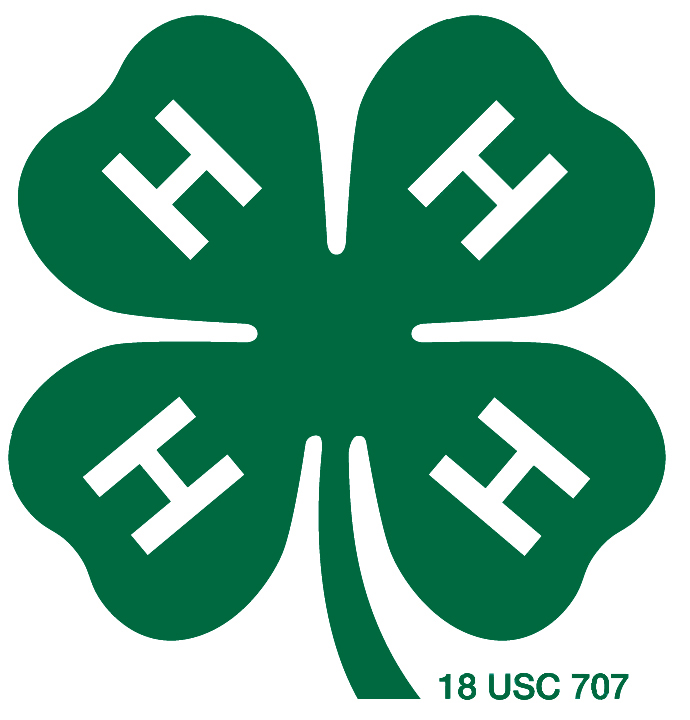 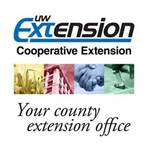 My 4-H Achievement Record (Include this form in your recordbook) PUBLIC EXHIBIT RECORDParent Signature _____________________________________ 20202020202020202020202020202020202020202020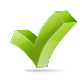 20  - 2020  - 2020  - 2020  - 2020  - 2020  - 2020  - 2020  - 2020  - 2020  - 2020  - 2020  - 2020  - 2020  -2020  -2020  -2020  -2020  -2020  -2020  -2020  -2020  -2020  -2020  -2020  -2020  -2020  -2020  -2020  -2020  -2020  -2020  -2020  -2020  -2020  -2020  -2020  -2020  -2020  -2020  -2020  -2020  -2020  -2020  -2020  -2020  -2020  -2020  -2020  -2020  -2020  -2020  -20